Підстава: пункт 4-1 постанови Кабінету Міністрів України від 11 жовтня 2016 р. № 710 «Про ефективне використання державних коштів» Обґрунтування на виконання вимог Постанови КМУ від 11.10.2016 № 710:Враховуючи зазначене, замовник прийняв рішення стосовно застосування таких технічних та якісних характеристик предмета закупівлі:специфікація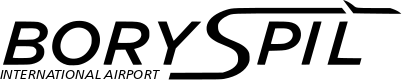 ДЕРЖАВНЕ ПІДПРИЄМСТВО«МІЖНАРОДНИЙ АЕРОПОРТ «БОРИСПІЛЬ» 08300, Україна, Київська обл., Бориспільський район, село Гора, вулиця Бориспіль -7, код 20572069, юридична особа/ суб'єкт господарювання, який здійснює діяльність в окремих сферах господарювання, зазначених у п. 4 ч.1 ст. 2 Закону України «Про публічні закупівлі»Обґрунтування технічних та якісних характеристик предмета закупівлі та очікуваної вартості предмета закупівліОбґрунтування технічних та якісних характеристик предмета закупівлі та очікуваної вартості предмета закупівліПункт КошторисуНазва предмета закупівлі із зазначенням коду за Єдиним закупівельним словникомОчікувана вартість предмета закупівлі згідно річного плану закупівельОчікувана вартість предмета закупівлі згідно ОГОЛОШЕННЯ про проведення відкритих торгівІдентифікатор процедури закупівлі45.13 (2023)Розробка дизайн-проєкту інтер’єру і облаштування приміщення Кімнати тиші, код ДК 021:2015 - 79930000-2 - Професійні дизайнерські послуги 178 972,00 грн. з ПДВ149 143,33грн. без ПДВ UA-2023-09-26-007148-a1Обґрунтування технічних та якісних характеристик предмета закупівліЯкісні та технічні характеристики предмета закупівлі визначені з урахуванням реальних потреб підприємства та на основі отриманих рекомендацій від експертів з безбар’єрності по адаптації інфраструктури ДП МА «Бориспіль» для пасажирів з ментальними відмінностями та/або інвалідністю, а також з дотримання норм і вимог ДБН В.2.2-40:2018 ІЗ ЗМІНОЮ № 1 ІНКЛЮЗИВНІСТЬ БУДІВЕЛЬ І СПОРУД, НАЦІОНАЛЬНОГО СТАНДАРТУ УКРАЇНИ. БУДИНКИ І СПОРУДИ ДОСТУПНІСТЬ І ЗРУЧНІСТЬ ВИКОРИСТАННЯ ПОБУДОВАНОГО ЖИТТЄВОГО СЕРЕДОВИЩА (ISO 21542:2011, IDT) ДСТУ Б ISO 21542:2013 2Обґрунтування очікуваної вартості предмета закупівліРозрахунок очікуваної вартості предмета закупівлі здійснено відповідно до Положення «Про порядок визначення очікуваної вартості предмета закупівлі» від 17.05.2022 №50-06-1 шляхом запиту цінових пропозиції3Інша інформаціяПослуга буде замовлена у період дії правового режиму воєнного стану в Україні або протягом 90 днів після його відміни з метою підготовки до поновлення операційної діяльності в частині адаптації інфраструктури ДП МА «Бориспіль» для пасажирів з ментальними відмінностями та/або інвалідністю, а також з дотримання норм і вимог ДБН В.2.2-40:2018 ІЗ ЗМІНОЮ № 1 ІНКЛЮЗИВНІСТЬ БУДІВЕЛЬ І СПОРУД та НАЦІОНАЛЬНОГО СТАНДАРТУ УКРАЇНИ. БУДИНКИ І СПОРУДИ ДОСТУПНІСТЬ І ЗРУЧНІСТЬ ВИКОРИСТАННЯ ПОБУДОВАНОГО ЖИТТЄВОГО СЕРЕДОВИЩА (ISO 21542:2011, IDT) ДСТУ Б ISO 21542:2013 в рамках реалізації загального проекту з побудови безбар’єрного простору в ДП МА «Бориспіль» - проект реалізується у рамках Національної стратегії зі створення безбар’єрного простору в Україні на період до 2030 року, яка розроблена та затверджена в межах ініціативи Першої леді Олени Зеленської.№ п/пНайменування ПослугиОд.вим.К-стьТехнічні та якісні характеристики предмета закупівлі(Технічна специфікація)1Розробка дизайн-проекту інтер'єру і облаштування приміщення Кімнати тиші Послуга 1Послуга складається з наступних етапів:1. Обстеження/огляд приміщення з метою розробки індивідуального стилю Кімнати тиші для пасажирів, організація простору з урахуванням рекомендацій з безбар’єрності 2. Розробка планувальних рішень 3. Ескізна частина (3-х мірна візуалізація) 4. Робочі креслення. Включаючи, але не обмежуючись: обмірювальний план, план демонтованих і зведених стін/перегородок, місце розміщення меблів та облаштування, план підлоги, план стелі, схема розміщення освітлювальних приладів, схема розміщення розеток і вимикачів, система пожежної сигналізації, система керування евакуюванням (в частині оповіщення про пожежу), система спринклерного водяного пожежогасіння. 5. Дефектний акт для виконання ремонту 6. Кошторисна вартість ремонту з експертною оцінкою кошторису.Послуги надаються відповідно до:-    Рекомендацій до облаштування КІМНАТИ ТИШІ від експертів з безбар’єрності по адаптації інфраструктури ДП МА «Бориспіль» для пасажирів з ментальними відмінностями та/або інвалідністю (Додаток № 3 до Договору).	- ДБН В.2.2-40:2018 ІЗ ЗМІНОЮ № 1 ІНКЛЮЗИВНІСТЬ БУДІВЕЛЬ І СПОРУД.	- НАЦІОНАЛЬНОМУ СТАНДАРТУ УКРАЇНИ. БУДИНКИ І СПОРУДИ ДОСТУПНІСТЬ І ЗРУЧНІСТЬ ВИКОРИСТАННЯ ПОБУДОВАНОГО ЖИТТЄВОГО СЕРЕДОВИЩА (ISO 21542:2011, IDT) ДСТУ Б ISO 21542:2013.- НАЦІОНАЛЬНОЇ СТРАТЕГІЇ із створення безбар’єрного простору в Україні на період до 2030 року, схваленої розпорядженням Кабінету Міністрів України від 14 квітня 2021 р. № 366-р.